Warszawa, 13 kwietnia 2022 r.Usłysz apel Ambasadorek i Ambasadorów Bezpieczeństwa i nie ryzykuj na przejazdach!Zatrzymaj się przed przejazdem. Nie omijaj zamkniętych rogatek. Nie lekceważ znaku STOP. Te zasady kierowcom powtarzają dzisiaj Ambasadorki i Ambasadorzy Bezpieczeństwa na kilkudziesięciu przejazdach kolejowo-drogowych w Polsce. Ulotki, rozmowy i pouczenia przypominają o bezpieczeństwie szczególnie w okresie świątecznych wyjazdów.Przyczyną 99 proc. wypadków na przejazdach jest ignorowanie znaku stop oraz włączonej sygnalizacji, wjeżdżanie pod opadające rogatki, omijanie zapór slalomem i nadmierna prędkość. Skutkiem zdarzeń są ludzkie tragedie, straty materialne, angażowanie służb ratowniczych, utrudnienia w podróży koleją.Kolejarze, Ambasadorki i Ambasadorzy Bezpieczeństwa, funkcjonariusze Straży Ochrony Kolei przypominają i apelują – zatrzymaj się przed przejazdem, nie ryzykuj! O zasadach bezpieczeństwa przypominają dzisiaj pracownicy PKP Polskich Linii Kolejowych S.A. oraz funkcjonariusze Straży Ochrony Kolei na kilkudziesięciu przejazdach kolejowo-drogowych, między innymi w Goleniowie, Częstochowie, Krakowie, Rzeszowie, Piotrkowie Trybunalskim, Olsztynie, Rzeszowie, Fastach, Radzyminie i Lesiowie. Kierowcy otrzymują ulotki i dodatkowe materiały edukacyjne o tym, jak bezpiecznie przejeżdżać przez tory.Kierowcy powinni pamiętać, że:Znak STOP oznacza konieczność zatrzymania się przed przejazdem.Czerwone światło bezwzględnie zakazuje wjazdu na przejazd – pulsująca sygnalizacja oznacza, że za chwilę na przejeździe pojawi się pociąg. Na przejazd można wjechać jedynie, gdy sygnalizacja jest wyłączona, a rogatki znajdują się w pozycji pionowej.Na przejazd można wjechać tylko wtedy, gdy zapewniony jest zjazd z przejazdu.Zbliżając się do przejazdu należy zachować szczególną ostrożność i upewnić się, że nie nadjeżdża pociąg.Dodatkowo, kolejarze przypominają o zasadach korzystania z Żółtych Naklejek PLK, które mogą uratować życie i zapobiec wypadkom. Żółte Naklejki PLK na każdym przejeździeNaklejki znajdują się na napędach rogatek lub na krzyżach świętego Andrzeja od strony torów. Są na nich trzy ważne numery: indywidualny numer identyfikacyjny przejazdu (numer skrzyżowania), który precyzyjnie określa położenie przejazdu; numer alarmowy 112, który należy wybrać, gdy zagrożone jest życie i zdrowie oraz numer do służb technicznych PLK, na który można zgłaszać nieprawidłowości i awarie na przejazdach, które nie zagrażają bezpośrednio życiu. Z numeru 112 należy skorzystać, gdy zagrożone jest życie, gdy może dojść do wypadku – np. gdy samochód został unieruchomiony między rogatkami, w przypadku zdarzenia na przejeździe lub dostrzeżenia przeszkody na torach. Kontakt z numerem alarmowym 112 i reakcja kolejarzy pozwalają uniknąć tragedii. Co robić w sytuacji zagrożenia na przejeździe kolejowo-drogowym?W kryzysowej sytuacji należy jak najszybciej opuścić przejazd – w razie potrzeby wyłamać rogatkę. Wystarczy niewielka siła nacisku, by tzw. bezpiecznik drąga rogatkowego (przy napędzie rogatek) zadziałał i spowodował bezpieczne wyłamanie zapory, bez uszkodzenia samochodu.Postępowanie w sytuacji zagrożenia życia i zdrowia ilustruje film zrealizowany w ramach kampanii społecznej „Bezpieczny Przejazd”: https://youtu.be/L3kbwqEIOzY Gdy dojdzie do awarii auta i nie ma możliwości zjazdu z torów, należy jak najszybciej opuścić pojazd i wyjść poza rogatki, zabierając ze sobą wszystkich, którzy podróżowali samochodem i skorzystać z Żółtej Naklejki PLK, dzwoniąc na numer alarmowy 112. Przykładowa rozmowa osoby zgłaszającej incydent na przejeździe na numer alarmowy 112: https://youtu.be/eMN2VWR5jTsAnimacja prezentująca zasady funkcjonowania Żółtej Naklejki PLK: https://youtu.be/NuYYRGyCK6IWięcej informacji na temat projektu Żółta Naklejka PLK i kampanii społecznej „Bezpieczny Przejazd” oraz realizowanych w jej ramach działań można znaleźć na stronie www.bezpieczny-przejazd.pl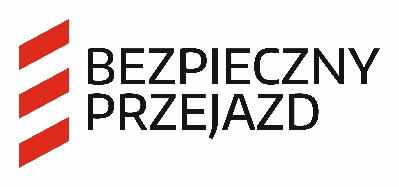 Kontakt dla mediów:Karol Jakubowski
Zespół prasowy
PKP Polskie Linie Kolejowe S.A.
rzecznik@plk-sa.pl
T: +48 668 679 414Projekt jest współfinansowany przez Unię Europejską ze środków Funduszu Spójności w ramach Programu Operacyjnego Infrastruktura i Środowisko.